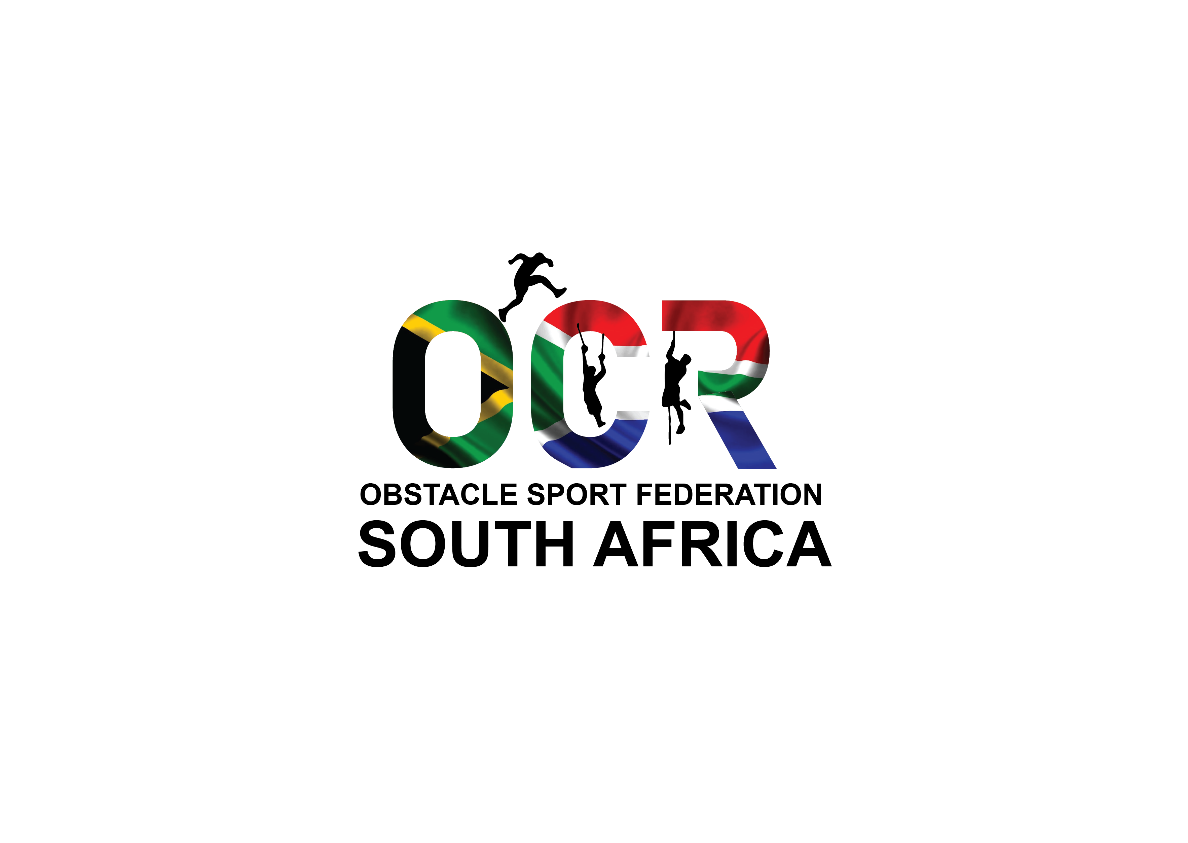 CONSTITUTIONof OBSTACLE SPORT FEDERATION SOUTH AFRICA Version: November 2019         TABLE OF CONTENTS Section Title         								Page 1. Definitions       								  3 2. Name       									  4 3. Aims and Objectives 					    		  4 4. Membership      								  75. Termination of or suspension of membership 			  	  76.  Regional/Provincial controlling bodies					  87.  Clubs									  8		8. Organisation of OSFSA							  9	 9.   COUNCIL MEETINGS, GENERAL MEETINGS, MEETINGS OF THE	 	12      BOARD AND STANDING COMMITTEES     					10. Rights and duties of the Board, The Exco and officers of OSFSA	  18  	 11. Entry into Force 								  23 		12. Headquarters 								  23     		13. Rules and regulations  							  24 		14. Amendments to the constitution					  24		15. Dissolution of OSFSA							  25       						  SECTION 1 DEFINITIONS In this Constitution the following definitions apply: “OSFSA”			Obstacle Sport federation South Africa“OCR AFRICA” 		Obstacle Sports Federation Africa (OSFA)“FISO” 	Refers to World OCR, the Fédération Internationale de Sports d’Obstacles, the world governing body for obstacle sports and related disciplines“Active members”	 	which are “OCRracers”;“Non active members”	which are members of a club that are not “OCRracers”;“OCRacer”	means any individual who is considered to be an Obstacle Course Racer by FISO from time to time	“Executive Board” 		The Board as defined in Section 5 “Constitution” 		The Constitution of OSFSA “Exco” 			The Executive Committee"AGM"	 the Annual General Meeting of Members held in accordance with the provisions of this Constitution;"QGM"                                   Quadrennial general meeting is an elective AGM to be held every 4 (four) years"SGM”                                    a Special General Meeting convened in terms of this Constitution“quorum”                              the number of members required to pass any resolution of matters dealing with any meeting called by OSFSA: Provided that the minimum quorum shall be 50% of the membership present at the meeting, plus one	                            “Financial Year” 		A period as determined by the Board “National Federation”  	A national governing body of a code of sport in South Africa, recognised by the relevant international controlling body and by the SASCOC as the only authority for the administration and control of that sport “Provincial Member” 	A provincial body of the code of Obstacle SportFederation South Africa affiliated to the statutory provincial Sport Council, as referred to in Schedule  “SASCOC” 	The South African Sports Confederation and Olympic Committee  "SRSA" 	The Department of Sport and Recreation in South Africa “OCR”	refers to Obstacle Course Race(ing), generally referring to obstacle sports, disciplines and events over which OSFSA has jurisdictionSECTION 2 NAME 2.1 	The name of the association shall be OBSTACLE SPORT FEDERATION SOUTH AFRICA.  The shortened form of the name of the association shall be OSFSA; 2.2      	The association is a voluntary sporting association, with a separate legal personality and with the power to acquire, to hold and to alienate property, and with the capacity to acquire rights and obligations and having perpetual succession and the capacity to sue or be sued in its own name;  2.3	OSFSA is the sole South African governing body affiliated to WORLD OCR.SECTION 3 AIMS AND OBJECTIVES The objectives of Obstacle Sport Federation South Africa are: 3.1	 to function as the National Federation for 
Obstacle Sport and related disciplines in South Africa, and to represent South Africa internationally; 3.2 	to affiliate and co-operate with SASCOC, SRSA and any such future national sports body; 3.3 	to conduct its affairs in accordance with the provisions of the Laws of South Africa, including, but not limited to, the South African Sports Commission Act 109 of 1998; the National Sports and Recreation Act110 of 1998 and The Promotion of Equality and Prevention of Unfair Discrimination Act of 2000; The South African Institute for Drug-Free Sport Act 14 of 1997 [and the Rules of the World Anti-Doping Agency (WADA)];3.4 	to adopt appropriate equality plans in order to promote equality particularly in respect of race, gender and disability and in terms of the regulations to the Promotion of Equality and Prevention of Unfair Discrimination Act of 2000; 3.5 	to endeavour to be equally representative of both genders at Exco and Board level and to endeavour to appoint a Vice-President of the Exco of the opposite gender to the President;   3.6 	to support the aims, ideals and principles of the Olympic movement and to maintain recognition and co-operate with SASCOC; 3.7	to grow the sport of OCR and through coaching excellence from mass participation through elite level performance;  3.8 	to develop, control and administer the sport of OCR in South Africa in accordance with the Constitution, the Competition Rules and Operations Manual;  3.9 	to remain affiliated with the international body governing of OCR, namely Federation Internationale De Sport d’Obstacles, and to remain affiliated with OCR AFRICA, to uphold their rules, regulations and policy rulings and to support their aims, ideals and principles; 3.10 	to implement and develop a marketing strategy to popularise the sports of OCR utilising multi-media, quality athletes and venues; 3.11 	to implement sound financial structures in accordance with accepted business and accounting norms and standards; 3.12 	to ensure executive accountability in all respects;  3.13 	to supervise the strict application of the Constitution, Competition Rules and Operations Manual and to be transparent at all times; 3.14 	to promote both competitive and non-competitive OCR in South Africa; 3.15 	to encourage support of OSFSA programmes by the public generally; 3.16 	to provide guidance, information and assistance to the Provincial  Members and clubs in respect of these objectives; 3.17 	to affiliate Provincial Members to OSFSA; 3.18 	to organise training courses for athletes, coaches and administrators to national and international standards and in doing so to address any racial, gender or cultural inequalities; 3.19 	to set criteria for the selection to the National team to represent South Africa internationally and the awarding of National and Federation colours; 3.20 	to arrange, on an annual basis, the date and venue for South African National Championships to be staged by Regional Members on a rotational basis; 3.21 	to collate a National Racing Calendar and develop and implement an athletes’ points and ranking system; 3.22 	to approve facilities and arrangements for events to be run under the auspices of OSFSA; 3.23 	to acquire moveable and immovable property as may be required to achieve its aims and objectives; 3.24 	License and/or endorse the conduct and management of National Obstacle Sports competitions or sports where this is in the interests of furthering its mission and role;3.25	Pursue itself or through another entity commercial arrangements, including sponsorship and marketing opportunities and commercial arrangements, as are appropriate to further its mission and role;3.26 	to make  the sports administered by OSFSA accessible to all the people of South Africa irrespective of ability, gender, race, religion or geographic location, both for purposes of recreation and excellence; 3.27 	to enquire into alleged irregularities occurring in the course of the administration or competition of OCR;  3.28 	to hear appeals against the decisions of  Regional Members; 3.29 	to perform any other appropriate function for the development of the sport. SECTION 4 MEMBERSHIP 4.1	 The members of OSFSA shall be:    4.1.1 	All persons resident in the Republic of South Africa, irrespective of race, gender, religion, colour or creed, who annually affiliate with OSFSA;   4.1.2 	Honorary members, who shall be approved by the Executive Board;   4.1.3 	Life members, who shall be approved by the Executive Board;   4.1.4 	Such Associate Members as the Council may approve from time to time;  4.1.5 	Regional/Provincial Controlling Bodies;  4.2 	Any person applying for membership of OSFSA must comply with the rules and regulations in the Policy Document on Registrations;   4.3 	Members of the OSFSA shall fall under the control of the Regional/Provincial Controlling Body governing the applicable Regional/Provincial, and the Club to which such members are registered and affiliated;SECTION 5TERMINATION OF OR SUSPENSION OF MEMBERSHIP  5.1 	OSFSA shall be entitled to suspend or terminate the membership of any member, Club or Regional/Provincial after following the appropriate disciplinary procedure; 5.2 	In the event of any membership being terminated or suspended such members, Clubs or Regional/Provincial Controlling Body shall not be entitled to a refund of any money paid over to OSFSA or the Regional/Provincial Controlling Body.   SECTION 6REGIONAL/PROVINCIAL CONTROLLING BODIES6.1 	Each Regional/Provincial Controlling Body shall affiliate with the OSFSA every year; 6.2	Each Regional/Provincial Controlling Body shall submit to OSFSA a copy of its Constitution for approval, and a list of its Committee members and affiliated Clubs, and shall inform the General Secretary of the Association of any change to its Committee members and any proposed amendments to its Constitution.  The OSFSA Executive Board must approve any such amendment to its Constitution.  In the event of the Constitution of any Regional/Provincial Controlling Body being in conflict with the Constitution of the Association, the Constitution of OSFSA shall take precedence; 6.3 	OSFSA may at any time request from any Regional/Provincial Controlling Body a duly audited income and expenditure account and balance sheet, and shall be entitled to inspect and make copies of any books and/or documents of or pertaining to such Body.SECTION 7CLUBS  7.1 	A Club is one: 7.1.1 	Which has a minimum of ten (10) active members fully affiliated to the Region/Province;Clubs can consist of;1. 	Active Members which are “OCRracers”;2. 	Non active Members which are members of a club that are not “OCRracers”;7.1.2 	Whose committee shall consist of Active Members;7.1.3 	Which has as its objective the study, development and practice of OCR;  7.1.4 	Which has a Constitution which is approved by the Regional/Provincial Controlling Body; and   7.1.5 	Which has a suitably qualified OSFSA registered coach;          7.2 	The registration of a Club to the Regional/Provincial Body shall be effected annually by:   7.2.1	 The approval of its Constitution by the Regional/Provincial Controlling Body;  7.2.2 	The payment of an annual prescribed fee to the Association through the Regional/Provincial body; and   7.2.3 	Acceptance by the Regional/Provincial Controlling Body.SECTION 8ORGANISATION OF OSFSA 8.1 	OSFSA shall consist of: 8.1.1	The Quadrennial General Meeting (QGM)8.1.2 	The Annual General Meeting (the AGM)8.1.3 	General Meetings8.1.4 	Special General Meetings (SGM)8.1.5	The Executive Committee (Exco) 8.2  	Standing Committees 8.2.1	Other committees, subcommittees and commissions appointed by the Board or Exco from time to time. 8.3	The Board:8.3.1 	The business of OSFSA shall be managed by the Board.  8.3.2  	A majority of Board members shall constitute a quorum.  Board members must be individuals, at least 18 years of age, with power under law to contract. 8.3.3 	The following shall be Board members: 1. President 2. Vice-President 3. General Secretary4. Treasurer 5. Chairman of the Athlete Advisory Council6. One (1) Special Member7.  nine (9) members made up of a representative of each of the provincial structures8.4	The Officers of OSFSA shall be elected at the Quadrennial Annual Meeting for a term of four (4) years.8.4	The term for the following Officers who are Founding Members of OSFSA shall be until the first election after FISO holds a Medal Event at the Summer Olympic Games;1. President 2. Vice-President 3. General Secretary4. Treasurer No member of the Board may fill more than one position on the Board.8.5 	The office of a Board member shall be automatically vacated;8.5.1 	if a Board member has resigned by delivering a written resignation to the Secretary of OSFSA; 8.5.2	 if the Board member is found by a court to be of unsound mind; 8.5.3 	if the Board member is sequestrated or suspends payment to or compromises with his creditors;8.5.4 	by a majority vote of the Board at a Board meeting; 8.5.5 	if at a general meeting of members a resolution is passed by half plus 1 of the members present at the meeting that the Board member be removed from office;8.5.6 	on death; 8.6 	The Executive Committee (“Exco”) shall consist of the following members:1. President 2. Vice-President 3. General Secretary4. Treasurer5. The Chairman of the Athletes Commission8.6.1 	No person shall be elected to hold more than one (1) position on the Exco.  In the event of a vacancy arising on the Exco, the Exco may request a Board member, or with the approval of the Board request any member, to fill the vacancy until the next AGM at which elections are due to take place. An Exco member may be removed from the Exco by a majority vote of the Board;8.6.2 	The Exco shall be responsible for the day-to-day management of the affairs of OSFSA in accordance with the policies and actions approved by the Board.  The Exco may in its discretion take decisions on behalf of the Board which decisions the Board may ratify at its next meeting.  The Exco shall take the initiative in preparing policies and actions for consideration and possible action by the Board.  The Exco is responsible for the implementation of all resolutions passed at general meetings; 8.6.3	Meetings of the Exco are called by the President.  The Exco shall also meet at the request of at least two (2) of its members.  Exco shall meet at least two times annually;8.6.4 	At least ten (10) days’ notice shall be given of the date, time, and place for meetings of the Exco.  In an emergency, a special meeting may be called on three (3) days’ notice.  Meetings may be held by electronic communication, telephone conference call or video conference or by individual telephonic consultation between the President and the Exco members provided that all members are consulted and consent;8.6.5 	The Exco may establish subcommittees from time to time in order to conduct its business more effectively; 8.6.6 	A quorum for all meetings of the Exco shall be a majority of its members; 8.6.7 	The Exco may act by resolution in writing signed by all of the members of the Exco; 8.6.8 	At least one member of the Exco shall be of the opposite gender;  5.6.9 	An Exco member may only serve a maximum of two (2) consecutive terms of four (4) years on the Exco, where after such member must stand down for a period of two (2) years before such member will be eligible for election. However, the AGM may approve the nomination of an Exco member to stand for election for a third (or more) term.   8.7 	Standing Committees;8.7.1 	The Board may from time to time constitute commissions and committees as it deems necessary and shall prescribe their duties. 8.7.2 	Committee members will hold their offices at the will of the Board.  The Board shall determine the duties of such committees and may fix any reimbursement of expenses or remuneration to be paid. 8.7.3 	Committees and Commissions may co-opt additional members. 8.7.4 	All Committee members have the right to attend Board meetings with voice but no vote. 8.8.5 	At the request of the Exco, Committee and Commission members shall attend meetings of the Exco and/or the Board. SECTION 9 COUNCIL MEETINGS, GENERAL MEETINGS, MEETINGS OF THE BOARD AND STANDING COMMITTEES 9.1  	Council Meetings: 9.1.1 	A Council Meeting shall be held once every year to coincide with the day upon which the AGM is held, and immediately prior to the AGM.  9.1.2 	The following Members shall be eligible to attend and speak at Council Meetings; 9.1.3 	Provincial Members, represented by a maximum of two (2) delegates each.9.1.4 	Board Members; 9.1.5 	Provincial Members shall be eligible to vote, with each being entitled to one (1) vote; 9.1.6 	The Secretary shall give thirty (30) days written notice to Provincial Members and Board Members of the date and venue of the Council Meeting; and circulate the agenda not less than ten (10) days before the meeting;  9.1.7 	A quorum for the meeting shall be those Provincial Members present; 9.1.8 	The agenda shall be disposed of in the following order:1. Scrutiny of Provincial Members' credentials; 2. Reading of the Notice of meeting; 3. Reading (if necessary) and adopting the minutes of the previous Council meeting; 4. Submission, discussion and adoption of the annual reports of the President, the Regional Members (which reports are mandatory) and reports from standing committees (which reports are optional);  5. Transaction of any other business properly brought before the meeting;  9.1.9 	The President shall chair the meeting;  9.2 	General Meetings:9.2.1 	The Annual or any other General Meeting shall be held at any place in South Africa and on such day as the Secretary in consultation with the President may determine. The Members may consider and transact any business either Special or General at any meeting of the Members; 9.2.2 	A Regional/Provincial Member must be in good standing to attend and participate at General Meetings and exercise the voting rights accorded;9.3.1 	Attendance at General Meetings:9.3.2 	Every OSFSA registered member (athlete, non-participating person, and coach and Associated member) shall have the right to attend and be heard at an AGM or SGM; 9.3.2 	Regional/Provincial Members may be represented by two (2) delegates each; 9.3.3 	The credentials of Regional/Provincial Members shall be given to the Secretary prior to the commencement of an AGM or an SGM and shall be recorded in the minutes;9.4 	Voting at General Meetings:9.4.1 	To be eligible to vote, unless waived by a two-thirds vote at the meeting, an Exco member, a Board member, and Regional/Provincial delegate shall not be in arrears in the payment of registration fees to OSFSA;9.4.2 	Voting shall be by show of hands in all matters, or by secret ballot if two members so demand; 9.4.3 	All questions properly proposed for consideration shall be determined by a majority vote, except changes to the Constitution which require approval by two thirds (2/3) of the votes recorded. 9.4.4 	Only the following members shall be entitled to vote as follows: 9.4.5 	OFSA Board members: 1 vote per Board member 9.4.6	 Provincial Members: 1 vote per Regional/Provincial Member (and NOT per delegate); 9.4.7 	Honorary members shall have no vote; 9.4.8 	The President shall have a casting vote; 9.4.9 	Those present at a meeting may only vote in one capacity.  That is as an OSFSA Board Member (1 vote only) or as a Provincial Member (1 vote);  9.5 	The Annual General Meeting (AGM):9.5.1 	An Annual General Meeting (AGM) shall be convened every year within three (3) months of the financial year-end of OSFSA. 9.5.2 	The Regional/Provincial Members, Exco members and Board Members shall receive thirty (30) days written notice of the date and venue of the AGM.  Regional Members shall give notice to all their registered athletes and coaches of the date and venue of the AGM. 9.5.3 	All notices of motion to be dealt with at the AGM are to reach the Secretary not less than twenty (20) days before such meeting; 9.5.4 	The Secretary shall notify all Regional/Provincial Members, Exco members and Board Members of the agenda not less than ten (10) days before the meeting. 9.5.5 	The agenda of the AGM shall be disposed of in the following order: 1. 	Scrutiny of Delegates’ credentials; 2.	 Reading of the Notice of the Meeting; 3.	 Reading (if necessary) and adopting of the minutes of the previous AGM and of all intervening Special General Meetings; 4. 	Dealing with the recommendations/proposals emanating from the Exco or meetings of the Board; 5. 	Submission and approval of audited financial statements of the previous financial year; 6.  	Appoint auditors for the following year; 7. 	Deal with any amendments to the Constitution or with any matters proposed and of which due notice has been given; 8.	 When necessary, election of OSFSA Officers and Board members; 9. 	Transaction of any other business properly brought before the meeting. 9.6 	Special General Meeting (SGM): 9.6.1 	The Board or Exco shall have power to call, at any time, a special general meeting of OSFSA for the transaction of any business, the nature of which is specified in the notice calling the meeting; 9.6.2 	The Secretary shall call a SGM on written requisition of four Board members, which SGM shall be convened to take place within twenty (20) days after receipt of the request and a brief description of the nature of the issue to be raised; 9.6.3 	All SGMs shall be called in writing by the Secretary and notice shall be given to Regional/Provincial Members, Exco members and Board Members at least ten (15) days before the meeting.   9.6.4 	The Secretary shall notify the Regional/Provincial Members, Exco members and Board Members of the agenda for an SGM in writing by no later than ten (7) days before such meeting; 9.6.5 	The agenda of a SGM shall be disposed of in the following order: 1. Scrutiny of Delegates credentials 2. Reading of the notice of the meeting 3. Dealing with any matters proposed and of which previous notice has been duly given9.7 	Quadrennial General Meeting:9.7.1.	To ensure continuity in the affairs of OSFSA, the QGM shall hold elections every four (4) years by ballot, alternately for the positions in each of the following groups;1.	 President	2.	Vice President3.	Secretary General4.	Treasurer5.	Two (2) Additional members 9.7.2 	The Secretary will invite written nominations for the above positions by sending blank nomination forms to members; 9.7.3 	The completed nomination forms together with the acceptance of the nomination by the nominated person will be returned to reach the office of OSFSA by no later than ten (10) days before the QGM;   9.7.4 	Lists of the persons nominated for specific portfolios and who are available for election will be prepared by the Secretary and sent to reach all Regional/Provincial Members no later than thirty (30) days before the elections.  Ballot papers will be prepared for the elections; 9.7.5 	A retiring Exco member shall remain in office until the dissolution or adjournment of the meeting and the successor is elected, unless otherwise agree;  9.7.6 	All elected Board members shall be deemed to retire at commencement of elections of the QGM at which elections are to be held.  Thereby such member will have no further voting rights as a previous elected Board member at the meeting;  9.7.7 	Outgoing Office Bearers are not deemed to have been nominated for their respective offices; 9.7.8	 If no nominations are received for a specific portfolio, nominations may be made from the floor, provided the nominee is present at the meeting; 9.8	Meetings of the Board and Standing Committees: 9.8.1 	Meetings of the Board or a Standing Committee may be held at any time.  The President of OSFA or three (3) Board members may request a Board Meeting.  Twenty (20) days written notice shall be given.  There shall be at least three (3) meetings per year of the Board, the first to be held immediately after the AGM. Preferably no more than four (4) months should lapse between consecutive Board meetings.  The Secretary of the Exco shall give notice of the time and venue of each Board meeting electronically to each Board member; 9.8.2	In the absence of an objection from a member (of the Board or Standing Committee) no error or omission in giving notice of any meeting of the Board or Standing Committee or any adjourned meeting shall invalidate such meeting or its proceedings.  Any member may at any time waive notice of any such meeting and may ratify and confirm any or all proceedings;9.8.3 	At Standing Committee meetings each member shall exercise one (1) vote with the exception of any honorary member who does not have a vote;  9.8.4 	The Board and Standing Committee members shall serve without remuneration and no member shall directly or indirectly receive any profit from the position provided that a member may be paid reasonable expenses;  9.8.5 	 a retiring Board or Standing Committee member shall remain in office until the dissolution or adjournment of the meeting at which the retirement is accepted and the successor is elected; 9.8.6 	If all members of the committee or Board consent, a member may participate in a meeting by means of a conference telephone or other communication facility that permits all participants in the meeting to hear each other, and a member participating by such means is present at the meeting.  Provided that the President of the Board/Chairperson of a Standing Committee may contact all the members of the Board/Committee by separate telephone calls in order to conduct decision making business normally reserved for meetings;9.9 	Resolutions in writing: 9.9.1	 A resolution in writing, signed by all the members entitled to vote on that resolution at a meeting is as valid as it had been passed at a meeting; 9.9.2 	A resolution in writing, supported in electronic format by a majority of all the Board members entitled to vote, is as valid as a resolution passed at a Board meeting;  `		SECTION 10RIGHTS AND DUTIES OF THE BOARD, THE EXCO AND OFFICERS OF OSFSA 10.1 	Powers of the Board:10.1.1 	The Board shall have the power to authorise expenditure on behalf of OSFSA and may delegate by resolution an Officer(s) of OSFSA the right to employ and pay salaries to employees;   10.1.2 	The Board shall take such steps as it may deem necessary to enable OSFSA to acquire, accept, solicit or receive legacies, gifts, grants, settlements, bequests, endowments and donations of any kind whatsoever for the purpose of furthering the objects of OSFSA; 10.1.3 	The Board may appoint such agents and engage such employees as it shall deem necessary from time to time and such persons shall have such authority and shall perform such duties as shall be prescribed by the Board at the time of such appointment; 10.1.4	 A reasonable remuneration for all agents, employees and committee members shall be fixed by the Board by resolution; 10.1.5 	The Board may assign responsibility for any one or more of the following areas to the Officers and members or such other duties as the Board sees fit:  program development, marketing and promotion, National Teams, development, technical, medical, coaching, women’s' development, juniors, youth, special interest, communications, championship and selections events; 10.2 	Execution of Documents:10.2.1 	Contracts and documents or any instrument in writing that requires the signature of OSFSA shall be signed by the President or duly authorised Exco member, provided that in the event of a contract, the salient terms of the contract have been brought to the attention of Board members; 10.2.2 	The Board shall authorise, by resolution, a minimum of two (2) Exco members to transact the banking business of OSFSA including: the power to make, sign, draw, accept, endorse, lodge or deposit or transfer, cheques, drafts, money orders of the payment of money; 10.2.3	Contracts:OSFSA may enter into contracts by the signature of the President together with the signature of either the Treasurer or the Secretary General. If the President is indisposed then OSFSA may enter into contracts by the signature of the Treasurer and the Secretary General. For the purposes of this article a verified electronic signature shall be sufficient;  10.3 	Finances: 10.3.1 	The financial year of OSFSA shall terminate on 31 December of each year, or at such date as the Board determines by resolution; 10.3.2 	The annual membership fee consisting of the per capita registration fee is due on 1 SEPTEMBER of each year. The amount due for the following year is determined by the Board;10.4 	Auditors: 10.4.1 	The AGM shall appoint an auditor to audit the accounts of OSFSA for report to the members at the next AGM unless such appointment is waived by the unanimous vote of the members.  The auditor shall hold office until the next AGM provided that the EXCOM may fill any casual vacancy in the office of the auditor.  The remuneration of the auditor shall the negotiated by the Exco;10.5 	Powers of Exco:The Exco may administer the affairs of OSFSA in all things and make or cause to be made for OSFSA, in its name, any contract which OSFSA may lawfully enter into and may exercise all such other powers and do all such other acts and things as OSFSA is by its Constitution or otherwise authorised to exercise and do; 10.6 	The duties of Exco are: 10.6.1 	to manage the affairs of OSFSA between meetings of the Board; 10.6.2 	to supervise and exercise guidance of the work of Standing Committees and Commissions and to charge the Standing Committees and Commissions to submit resolutions in their area of expertise; 10.6.3 	to supervise and ensure strict application of the Constitution; 10.6.5 	to prepare the next General Meeting; 10.6.4 	to examine any proposal from Standing Committees or Commissions which are to be discussed at a General Meeting and to submit such proposals and any other proposal from Exco with their comments to the General Meeting;  10.6.5 	to make the necessary appointments (or recommendations), to WORLD OCR and OCR AFRICA, including Technical Delegates for Olympic Games, Commonwealth Games, FISO World Championships and any other appointments; 10.6.6 	to promote a development program for the benefit of Provincial Members requiring assistance in the training of coaches, officials and administrators; 10.6.7 	to be the interpreter of the OSFSA Rules and such other Race Rules that may be applicable.   10.6.8 	to market, promote and expose OCR in a sound financial and business-like manner, securing a financial income for OSFSA to fulfil its objectives; 10.6. 9	subject to its objectives and available funds, to promote a development program for junior and elite athletes. 10.6.10 to issue directives and protocols regarding sanction conditions and other related requirements to Event Organisers and Provincial Members, as compiled by the Technical Member. 10.6.11 to authorise expenditure on behalf of OSFSA and to employ and pay salaries to employees. 10.6.12 subject to approval by the Board, appoint team managers for representative teams. 10.6.13 to meet and discuss matters of mutual concern with Provincial Members. 10.7 	Duties of Officers: 10.7.1 	The President: 10.7.2	The term for the inaugural president shall be until the first election after FISO holds a Medal Event at the Summer Olympic Games. Subsequently, the President is elected by the Congress for one (1) two (2) year term with a maximum of two terms of office.  No President can hold more than two (2) consecutive terms in office; 10.7.3 Is the spokesperson for OSFSA and represents it at all appropriate occasions; 10.7.4	 supervises the strict execution of decisions made by the Board and Exco; 10.7.5	Controls the activities of the Secretary and Treasurer; 10.7.6	 Is an ex-officio member of all Standing Committees and Commissions; 10.7.7	The President presides over the Central Board and the Executive Committee. He has the right to vote In the Central Board and the Executive Committee, with a vote as a member of the Central Board and the Executive Committee plus a casting vote in the event of a tied vote;   10.7.8	 In the President’s absence, the Vice-President shall represent OSFSA at all appropriate occasions and events and shall be an ex-officio member of all Standing Committees and Commissions; 10.7.9	The inaugural president shall become president emeritus and ex-officio member of the FISO executive committee and FISO central board upon the end of his term;10.7.10The President is not an employee of FISO;  10.7.11 Make OCR including the recreational aspects of it, accessible to all South    Africans; 10.7.12 Ensure through development that national teams are representative of the South African community; 10.7.13 Ensure through coaching, management and selection that South African athletes are competitive on the international scene;10.7.14Ensure that OCR makes a positive contribution to the achievement of an ideal South African society; 10.8 	The Vice-President:  10.8.1 Shall assume the duties of the President when the President is incapacitated or such duties asked to do so by the President; 10.8.2	 Perform such special duties pertaining to the operations of OSFSA as assigned by the Board; 10.8.3	 Shall assume such duties pertaining to the promotion of the public relations of OSFSA; 10.9 	The General Secretary:  10.9.1	 Organises and is responsible for the office of OSFSA; 10.9.2	 Shall take charge of correspondence, other communication and oversee all matters to be attended to by OSFSA; 10.9.3	 Prepares the meetings of Exco, the Board and General Meetings; 10.9.4	 Shall attend all meetings and keep minutes of same; 10.9.5	 Shall preserve and have custody of the minutes;   10.9.6	 The Secretary shall keep a complete record of membership and addresses and shall be custodian of all documents of value and other properties; 10.9.7	 May attend all meetings of Standing Committees and Commissions, without the right to vote; 	10.9.8	 Liaise with the Selectors re team selection, team information and related matters; 10.9.9	 Liaise with Team Managers re-entries to international events, travel arrangements and other related matters; 10.9.10Compile a list and keep record of all OSFSA registered athletes, their addresses and such other personal particulars as may be required;10.9.11Compile an annual event calendar, update same and make it available to Provincial Members;10.9.12In consultation with the Exco set the standards for athletes to qualify for elite status; 10.9.13Compile a list of qualified elite athletes, update same from time to time and develop and implement an athletes’ point and ranking system;10.9.14Arrange personal injury insurance cover for OSFSA registered athletes, as well as such other insurance cover deemed necessary by the Exco;10.10	 The Treasurer:10.10.1 Is responsible for the development of OSFSA financial affairs; 10.10.2The treasurer shall account for the funds of OSFSA, and keep proper records of such funds and receipts, books and disbursements. The treasurer will present an accounting statement whenever required by the Board and will prepare a duly audited statement of the financial position of OSFSA for the AGM.  A copy of the annual audit will be submitted to the Secretary for the inclusion in the record of OSFSA;10.10.3Invests the funds of OSFSA, having consulted various financial experts and informed the President and the Board; 10.10.4Shall receive all fees and assessments; 10.10.5Shall receive all sanctioning fees collected on behalf of OSFSA; 10.10.6Shall receive all sponsorship moneys; 10.10.7Shall at all times reconcile and control all monies due to and received by OSFSA; 10.11	 Additional Members: Shall assume the duties pertaining to the activities of OSFSA as identified by the Exco; 10.12	 Duties of the Standing Committees: 10.12.1The duties of the Standing Committees shall be determined by Exco and the Board from time to time; 10.13	 Forfeiture of Office:10.13.1 If any member of the Board or Exco or any other Standing Committee is absent, without reasons that are acceptable to the Board, from two consecutive meetings, it shall be presumed that he has forfeited his office; 10.13.2 In respect of any vacancy arising on a standing Committee(s) the Exco may fill the vacancy.   SECTION 11 ENTRY INTO FORCE11.1	This Constitution first became effective upon approval at the first meeting of the General Assembly of OSFSA at the constitutive meeting held in Pretoria 30 November 2019.SECTION 12HEADQUARTERS  12.1 	The Office of OSFSA will be situated at a physical address decided by the Board from time to time and the postal address shall be a Post Office Box in the Republic of South Africa and an electronic address to be decided on from time to time by the Board;   12.2	The Board may decide that the Office be a virtual one and that the office functions need not be centralised. SECTION 13 RULES AND REGULATIONS  13.1	 The Board may prescribe rules and regulations not inconsistent with the Constitution relating to the management and operation of OSFSA; 13.2	The Rules and Regulations of the Board shall be contained in one or more of the following: 13.2.1	 The Competition Rules; 13.2.2	 The Operations Manual; 13.2.3	 The Minutes/Resolutions of the Board; 13.2.4	To enhance the standard of OCR and standard of performance of athletes,      the Board shall prescribe a Code of Good Ethics and Conduct, for coaches and event organisers. SECTION 14 AMENDMENTS TO THE CONSTITUTION  14.1	The Constitution may be amended only at an AGM or at a Special General Meeting convened for that purpose. 14.2	Notice of any proposed amendments shall be in accordance with the provisions of Section 6 (Notice of General Meetings). 14.3	Notice of the amendment shall clearly state which Section of the Constitution it is proposed to amend and what should be omitted or inserted. 14.4	The Constitution can only be amended by a two-thirds (2/3) majority of the members present and voting. 14.5	 Any amendment takes immediate effect unless the contrary is decided. 14.6	 Any amendment must be submitted to all bodies to which OSFSA is affiliated.SECTION 15  DISSOLUTION OF OSFSA  15.1	The dissolution of OSFSA may only be affected by the AGM, provided that the following are met: 15.1.1	an interim committee be appointed to finalise the affairs of OSFSA; 15.1.2	such interim committee be appointed from the members of the Board, and two representatives appointed by the Board from the ranks of Regional Members; 15.1.3	 the official archives of OSFSA be placed in the care of the State Archives in terms of section 13(I)(B) of the Fund Raising Act, No. 107 of 1978; 15.1.4  the assets and liabilities of OSFSA will be divided amongst the Provincial Members of OSFSA on a basis to be determined by the auditors of OSFSA or be transferred to a body with similar aims and objectives (Section 3) as OSFSA. 